Открытая тренировка клуба «FORREST SPORT»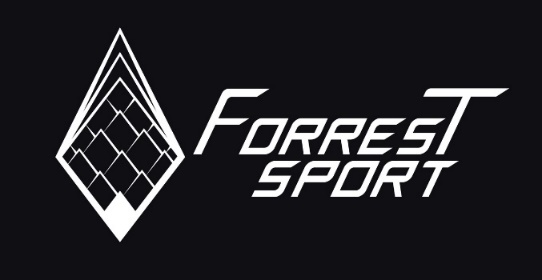 28 апреля 2019 г.Д.Черногубово                                          ТЕХНИЧЕСКАЯ ИНФОРМАЦИЯМесто и время проведения: 28 апреля 2019 г. в д.Черногубово. Центр соревнований находится в районе старта, смотрите схему. Начало регистрации 10.00, открытие старта в 10.30, закрытие старта в 11.30Вид соревнований: ориентирование в заданном направлении, кросс-классикаМестность: равнинная с участками мелкого рельефа, гидрография представлена ручьями и болотами. Лес от хорошей до плохой проходимости. Дорожная сеть развита хорошо.Карта: корректировка – апрель 2019 г. 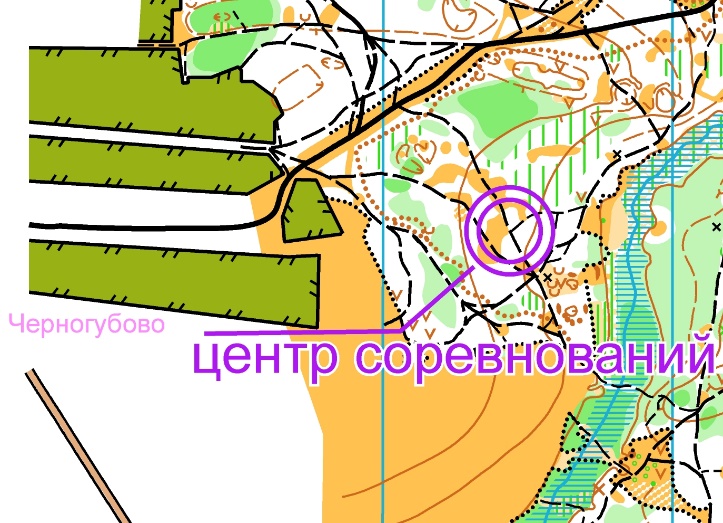 Масштаб карты – 1:7500, Н-2,5м. Формат – А4Предварительные параметры дистанцийСтарт свободный.Начало ориентирования совпадает с местом старта.Отметка SFR-system, образец КП на старте. Чипы SFR выдаются на старте.Опасные места --- ручей, болота, бытовой мусор, местные жители.Напоминаем, что спортсмены моложе 12 лет и неопытные спортсмены должны выйти на дистанцию с заряженными мобильными телефонами.Контрольное время – 90 минут.Аварийный азимут на север (0 градусов).Стартовый взнос – для D1, D2 - 150 р.*, D3 – 50 р. (*для участников группы ВК FORREST SPORT (https://vk.com/forrest_sport) - стартовый взнос 100 р.)Предварительная регистрация (заявка) на участие подается через сайт http://orgeo.ru/event/9444. Закрытие заявки 26.04.2019 в 22.00Успешной тренировки!№НазваниеДлина, кмКол-во КП1D14,9212D23,6153D3210